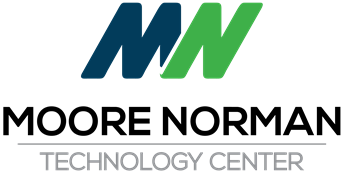 Special Board MeetingTuesday, May 5, 2020 Videoconference PO Box 4701 Norman, Oklahoma 73070-4701 Meeting called to order at:  5:30 PM1.	 Pledge of Allegiance  2.	 Call to Order and the Recording of Members Present and Absent  3.	 Superintendent's Update: Comments:This week is Teacher Appreciation Week.  We are extremely proud of our teachers and the excellent work they do throughout the year and especially during this transition to on-line learning.  Since we can’t be on campus to celebrate their achievements we are highlighting our instructors on our website.We are very proud to announce that based on our Cultural Survey, we have met the criteria to be nationally certified as “A Great Place to Work”.   We have an excellent staff and are blessed to be working at Moore Norman where we change lives every day.Last week our Networking Instructor, Tommy Hamilton was featured on News 4.  Tommy and his students participated in a COVID-19 project with other students from Stanton University.  Congratulations Tommy!  What a great project.David Calendris, a Pre-Engineering student, was elected as a State Officer at the SkillsUSA Virtual Conference.  Congratulations!  Due to our Graduation Ceremony being cancelled we are working on a digital salutation for our 2020 Graduates.National Technical Honor Society has accepted 218 MNTC students this year.  Congratulations to our students!Thank you to the MNTC Foundation for their assistance during the COVID-19 school closure.  The Foundation has really stepped up to assist students with testing, paying utilities, etc.  Special Board MeetingTuesday, May 5, 2020 VideoconferencePage 2The Senior Leaders have been working hard to create a “Return to Campus Plan”.  Employee will be receiving information packets tomorrow so we can return to a safe work environment.  Our goal is to have everyone back on campus by June 1st.Steve Yadon, HVAC Instructor, is running for the OkACTE President seat. Good Luck Steve!4.	 Recognition, Reports and Presentations 4.A. Presentation of MNTC Strategic Plan - Karla Marshall Comments:Karla Marshall presented the MNTC Strategic Plan for FY2021.  We had five (5) focus groups develope our plan for FY 2021.  We had a student group, an employee group, a stakeholder group, the senior leaders group and the Board of Education group work on this plan.  Our strategic plan will focus on Enrollment Success, Instruction Success, Career Success and Operational Success.  5.	 Consent Agenda: All of the following items, which concern reports and items of a routine nature normally approved at a board meeting, will be approved by one board vote, unless any board member desires to have a separate vote on any or all of these items. The consent agenda consists of the discussion, consideration, and approval of the following items:5.A. Minutes of April 14, 2020 Special Regular Board Meeting 5.B. Monthly Financial Reports (Treasurer/Activity Fund) 5.C. General Fund Encumbrance numbers 2002958 - 2003022 and Fundraisers 5.D.  Approve Amendment No.2 of FY2020 District Budget 5.E. Renew Statewide Marketing Agreement for FY 2021 in the amount of $27,500 Special Board MeetingTuesday, May 5, 2020 VideoconferencePage 3Recommended Motion:Motion to approve Consent Agenda items as presented in A - E. This motion, made by Jared Deck and seconded by Max Venard, Passed.6. Consider and Vote to Approve Superintendent's Personnel Recommendations: 6.A. Employment of Terry Williamson as Director of Facilities Services 6.B. Rehire List for FY 2020 - 2021 School Year 6.B.1. Certified/Non-Certified/Adult Program Administrators 6.B.2. Certified Teaching Staff Rehire List 6.B.3. Support Staff Rehire 6.B.4. Adult Program Contracts 6.B.5. Support Employees Hired Less than 12 Months 6.C. Establishment of nine (9) New Positions 6.D. Employment of Part Time Employees - May 2020 Recommended Motion:Motion to approve Superintendent's Personnel Recommendations as presented in A - D. This motion, made by Pam Lewis and seconded by Jared Deck, Passed.Special Board MeetingTuesday, May 5, 2020 VideoconferencePage 47. Consider and Vote to Approve General Business Items: 7.A. Consider and Vote to Approve the Moore Norman Technology Center Strategic Plan for FY 2021 as presented. 7.B. Consider and Vote to Approve the Purchase of Anatomy In Clay Manikins from Zahourek Systems for the Biomedical program in the amount of $21,059.87 7.C. Consider and Vote to Approve the Purchase of Supplies for the Biomedical program from Project Lead the Way in the amount of $33,479.13 7.D. Consider and vote to renew the Security Contract with Cleveland County Sheriff's Office for FY 2021 in the amount of $250,424,88 7.E. Consider and Vote to Approve the Contract with Constellation NewEnergy, Inc, for the District-Wide Purchase of Natural Gas for FY 2021 Recommended Motion:Motion to approve General Business Items as presented in A - E. This motion, made by Glen Cosper and seconded by Jared Deck, Passed.8. New Business In accordance with Oklahoma State Statute 25 Section 25 311(A)(9), this is limited to any matter not known about or which could not have been reasonably foreseen prior to the time of posting the agenda.Special Board MeetingTuesday, May 5, 2020 VideoconferencePage 59.	 Consider and Vote to Move to Executive Session to discuss:9.A. Employee Negotiations for the 2020-2021 School Fiscal Year with Regard to the Moore Norman Federation of Teachers Local # 4890, & Salary and Benefits Package for Certified Staff.  Executive session authority: Okla. Stat. tit. 25, §307(B)(2) with possible vote to be made after return to open session  9.B. Discuss Salary and Benefits Packages for Bargaining and Non-Bargaining Employees (25 O.S. Section 207 (B)(1), with possible vote to be made after return to open session  Recommended Motion:Motion to move to Executive Session. This motion, made by Pam Lewis and seconded by Jared Deck, Passed.10.	 Acknowledge Board Return to Open Session 11.	 Statement by Presiding Officer concerning Minutes of Executive Session Statement:The Board met in Executive Session for the purpose of discussing employee negotiations for the 2020-2021school fiscal year with regard to the Moore Norman Federation of Teachers Local #4890, and salary and benefits package for certified staff.  Executive session authority: Okla. Stat. tit. 25, Section 307(B)(2)Salary and Benefits Packages for Bargaining and Non-Bargaining Employees (Okla. Stat. tit. 25, Section 207 (B)(1), for FY 20No vote was taken and no other items were discussed.Special Board MeetingTuesday, May 5, 2020 VideoconferencePage 612.	 Consider and Vote to Approve the Ratified Negotiated Agreement with the MNTC Federation of Teachers Local #4890 for the 2020-2021 School Year and Salary Benefits Package for Certified Staff for FY21 Recommended Motion:Motion to Approve Ratified Negotiated Agreement with the MNTC Federation of Teacher Local 4890 and the Salary Benefits Package for Certified Staff for FY21. This motion, made by Jared Deck and seconded by James Griffith, Passed.13.	 Consider and Vote to Approve Salary and Benefits Package for Bargaining and Non-Bargaining Employees for FY21 Recommended Motion:Motion to approve Salary and Benefits Package for Bargaining and Non Bargaining Employees for FY21. This motion, made by Max Venard and seconded by Jared Deck, Passed.14.	 Adjourn:	6:40 PM ATTEST:_______________________				_______________________Presiding Officer						Minutes ClerkGlen Cosper:  Yea  Jared Deck:  Yea  James Griffith:  Absent  Pam Lewis:  Yea  Max Venard:  Yea  Glen Cosper:  Yea  Jared Deck:  Yea  James Griffith:  Absent  Pam Lewis:  Yea  Max Venard:  Yea  Glen Cosper:  Yea  Jared Deck:  Yea  James Griffith:  Absent  Pam Lewis:  Yea  Max Venard:  Yea  Glen Cosper:  Yea  Jared Deck:  Yea  James Griffith:  Absent  Pam Lewis:  Yea  Max Venard:  Yea  Glen Cosper:  Yea  Jared Deck:  Yea  James Griffith:  Yea  Pam Lewis:  Yea  Max Venard:  Yea  Glen Cosper:  Yea  Jared Deck:  Yea  James Griffith:  Yea  Pam Lewis:  Yea  Max Venard:  Yea  